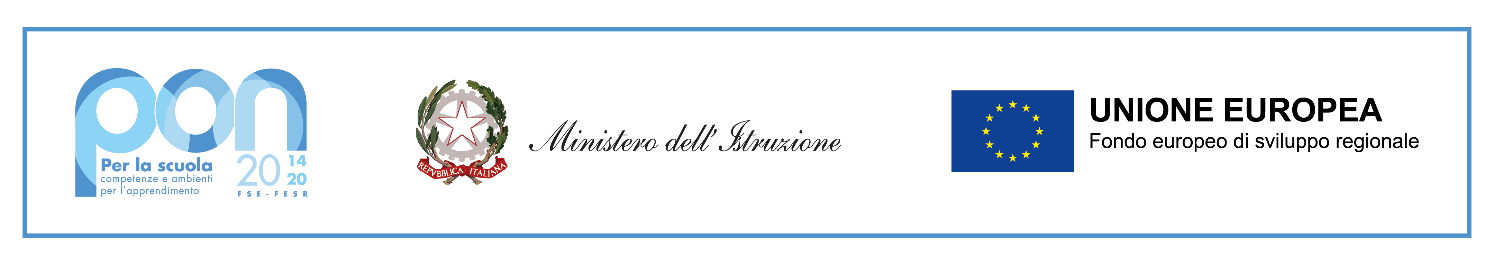 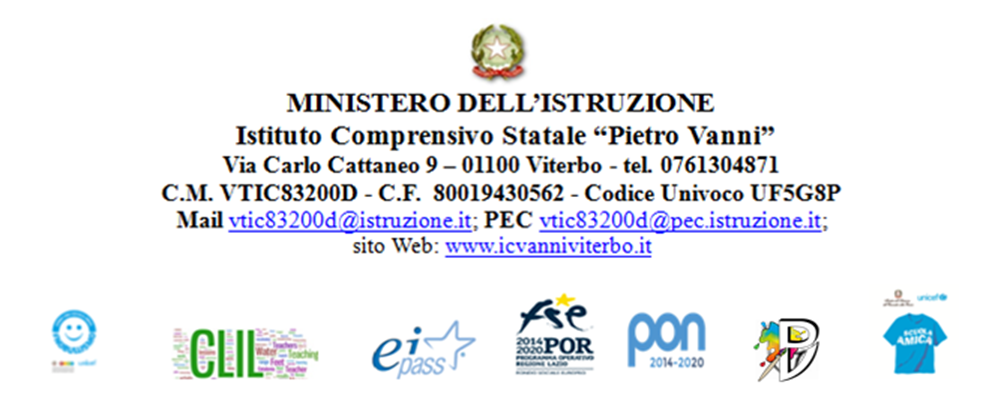 PROGETTO 13.1.3A-FESRPON-LA-2022-64PIANO OPERATIVO NAZIONALE 2014-2020CUP:  D89J22000200006Fondi Strutturali Europei – Programma Operativo Nazionale “Per la scuola, competenze 
e ambienti per l’apprendimento” 2014-2020 - Asse II - Infrastrutture per l’istruzione – Fondo 
Europeo di Sviluppo Regionale (FESR) – REACT EU Asse V – Priorità d’investimento: 13i – (FESR) “Promuovere il superamento degli effetti della crisi nel contesto della pandemia di COVID-19 e delle sue conseguenze sociali e preparare una ripresa verde, digitale e resiliente dell’economia” – Obiettivo specifico 13.1: Facilitare una ripresa verde, digitale e resiliente dell’economia – Azione 13.1.3 – “Edugreen: laboratori di sostenibilità per il primo ciclo” Avviso pubblico prot. n. 50636 del 27 dicembre 2021 “Ambienti e laboratori per l’educazione e la formazione alla transizione ecologicaALLEGATO B: GRIGLIA DI VALUTAZIONE DEI TITOLI collaudatore interno PON EDUGREENDATA ………………………………….                      FIRMA ………………………………. NOME DEL CANDIDATO ……………………………………………………….. NOME DEL CANDIDATO ……………………………………………………….. NOME DEL CANDIDATO ……………………………………………………….. NOME DEL CANDIDATO ……………………………………………………….. NOME DEL CANDIDATO ……………………………………………………….. NOME DEL CANDIDATO ………………………………………………………..Requisiti di ammissione: Requisiti di ammissione: Requisiti di ammissione: n. riferimento del curriculumda compilare a cura del candidatoda compilare a cura della commissioneL' ISTRUZIONE, LA FORMAZIONENELLO SPECIFICO SETTORE IN CUI SI CONCORREL' ISTRUZIONE, LA FORMAZIONENELLO SPECIFICO SETTORE IN CUI SI CONCORREL' ISTRUZIONE, LA FORMAZIONENELLO SPECIFICO SETTORE IN CUI SI CONCORREA1. LAUREA MAGISTRALE o LAUREA TRIENNALEPUNTIA1. LAUREA MAGISTRALE o LAUREA TRIENNALE15A2. DIPLOMA DI ISTRUZIONE DI SECONDO GRADO (in alternativa al punto A1)10A3. MASTER UNIVERSITARIO DI SECONDO LIVELLO ATTINENETE ALLA SELEZIONE7A.4 MASTER UNIVERSITARIO DI PRIMO LIVELLO ATTENENTE ALLA SELEZIONE (in alternativa al punto A.4)5A.5 DOTTORATO DI RICERCA 13MAX50B1. CERTIFICAZIONE O ATTESTAZIONE CORSI E FORMAZIONI Max 51 punti cad.MAX5C.1 ISCRIZIONE ALBO PROFESSIONALE SE ATTINENTE ALLA SELEZIONEMax 5 anni1 punto per annoC4. COMPETENZE SPECIFICHE ACQUISITE IN INCARICHI IN ANNI DI INSEGNAMENTO, PON, PROGETTI EUROPEI, INCARICHI NELLE IISS (documentate attraverso esperienze lavorative professionali)Max 20 2 punti cad.MAX45TOTALE                                                                  100 PUNTITOTALE                                                                  100 PUNTITOTALE                                                                  100 PUNTI